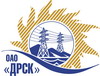 Открытое акционерное общество«Дальневосточная распределительная сетевая  компания»ПРОТОКОЛ рассмотрения  заявок участников ПРЕДМЕТ ЗАКУПКИ: открытый электронный запрос предложений № 419620 на право заключения Договора на выполнение работ для нужд филиалов ОАО «ДРСК» «Амурские электрические сети», «Хабаровские электрические сети» Высоковольтные вводы    (закупка 2625 повтор раздела 1.1. ГКПЗ 2014 г.).Плановая стоимость: 2 350 000,0 руб. без учета НДС. Указание о проведении закупки от 15.08.2014 № 203.ПРИСУТСТВОВАЛИ: постоянно действующая Закупочная комиссия 2-го уровня.ВОПРОСЫ ЗАСЕДАНИЯ ЗАКУПОЧНОЙ КОМИССИИ:О признании предложения ООО "УЭТМ-Монтаж" г. Екатеринбург не соответствующим условиям закупки О признании предложений соответствующими условиям закупки.О ранжировке предложений участников закупки. О проведении переторжки.ВОПРОС 1 «О признании предложения ООО "УЭТМ-Монтаж" г. Екатеринбург не соответствующим условиям закупки»РАССМАТРИВАЕМЫЕ ДОКУМЕНТЫ:Протокол процедуры вскрытия конвертов с заявками участников.Индивидуальное  заключение эксперта Бичевина А.В. Предложение участника.ОТМЕТИЛИ:Заявка ООО "УЭТМ-Монтаж" г. Екатеринбург содержит достаточные для ее отклонения причины, заключающиеся в несоответствии заявки требованиям извещения о закупке и Закупочной документации, а именно:Участник предлагает к поставке изделия с датой изготовления 2013 г.,  что не соответствует пункту 3.3. Технического задания – продукция должна быть новой 2014 г. выпуска. Участник не предоставил письмо подтверждение завода-изготовителя об исполнение гарантийных обязательств, что противоречит пункту 4.3. Технического заданияВ соответствии с подпунктом с) пункта 2.8.2.4 Закупочной документации такое предложение отклоняется от рассмотрения.ВОПРОС 2 «О признании предложений соответствующими условиям закупки»РАССМАТРИВАЕМЫЕ ДОКУМЕНТЫ:Протокол процедуры вскрытия конвертов с заявками участников.Сводное заключение экспертов Моториной О.А., Машкиной О.П., Бичевина А.В., Лаптева И.А.Предложения участников.ОТМЕТИЛИ:Предложения  ОАО "ЭНЕРГОМАШ" г. Москва, ООО "УЭТМ-Монтаж" г. Екатеринбург признаются удовлетворяющими по существу условиям закупки. Предлагается принять данные предложения к дальнейшему рассмотрению. ВОПРОС 3 «О предварительной ранжировке предложений участников закупки»РАССМАТРИВАЕМЫЕ ДОКУМЕНТЫ:Протокол процедуры вскрытия конвертов с заявками участников.Сводное заключение экспертов Моториной О.А., Машкиной О.П., Бичевина А.В., Лаптева И.А.Предложения участников.ОТМЕТИЛИ:В соответствии с критериями и процедурами оценки, изложенными в документации о закупке, предлагается ранжировать предложения следующим образом:ВОПРОС 4 «О проведении переторжки»ОТМЕТИЛИ:Учитывая результаты экспертизы предложений Участников закупки Закупочная комиссия полагает целесообразным проведение переторжки. РЕШИЛИ:Признать предложение ООО "УЭТМ-Монтаж" г. Екатеринбург не соответствующими условиям закупки и отклонить от дальнейшего участия в закупочной процедуре. Признать предложения ОАО "ЭНЕРГОМАШ" г. Москва, ООО "ВИИЗ" г. Москва  соответствующими условиям закупки. Утвердить предварительную  ранжировку предложений участников:1 место ОАО "ЭНЕРГОМАШ" г. Москва2 место ООО "ВИИЗ" г. Москва  Определить форму переторжки: заочная.Назначить переторжку на 30.10.2014  в 16:00 благовещенского времени.Место проведения переторжки: Торговая площадка Системы www.b2b-energo.ru.Техническому секретарю Закупочной комиссии уведомить участников, приглашенных к участию в переторжке о принятом комиссией решении.Ответственный секретарь Закупочной комиссии 2 уровня                               О.А.МоторинаТехнический секретарь Закупочной комиссии 2 уровня                                    О.В.Чувашова            №  625/МР-Рг. Благовещенск28 октября 2014 г.Место в ран-жировкеНаименование и адрес участникаЦена заявки, руб. Неценовая предпочтительность (в баллах от 3до 5)1ОАО "ЭНЕРГОМАШ" (Россия, 101990, г. Москва, Центральный округ, Китай - Город, Потаповский пер., д.5, стр. 4))2 027 522,00 руб. без НДС (2 392 475,96 руб. с НДС) 32ООО "ВИИЗ" (Россия 125190, г. Москва, Ленинградский просп.,д.80, корп.Д.оф.33)2 106 552,00 руб. без НДС (2 485 731,36 руб. с НДС)3